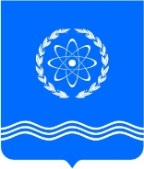 Российская ФедерацияКалужская областьГлава городского самоуправления,Председатель городского Собраниягородского  округа «город Обнинск»РАСПОРЯЖЕНИЕ26.06.2020                        			                   		                            № 01-07/22О признании нормативно-правовых актовутратившими силуВ соответствии с решениями Обнинского городского Собрания от 23.06.2020 № 04-67 «Об утверждении Положения о порядке освобождения от должности в связи с утратой доверия лиц, замещающих муниципальные должности в Обнинском городском Собрании»  и № 05-67 «Об утверждении Положения о Комиссии по соблюдению требований к служебному поведению лиц, замещающих  муниципальные должности, и урегулированию конфликта интересов» Признать утратившими силу положение «О Комиссии по соблюдению требований к служебному поведению лиц, замещающих муниципальные должности, и урегулированию конфликта интересов», утвержденное распоряжением Главы городского самоуправления от 24.12.2015 № 01-07/88 (в ред. распоряжений от 29.04.2016 № 01-07/16, от 07.11.2017 № 01-07/51, от 16.08.2018 № 01-07/44) и положение «О порядке освобождения от должности в связи с утратой доверия лиц, замещающих муниципальные должности в Обнинском городском Собрании», утвержденное распоряжением Главы городского самоуправления от 24.12.2015 № 01-07/88 (в ред. распоряжений от 07.11.2017 № 01-07/51, от 16.08.2018 № 01-07/43, от 15.08.2019 № 01-07/26, от 20.11.2019 № 01-07/44, от 05.12.2019 № 01-07/47, от 10.01.2020 № 01-07/01).Управляющему делами Гераскиной Н.Г. разместить настоящее Распоряжение на сайте Обнинского городского Собрания. Настоящее Распоряжение вступает в силу с момента его подписания.Глава городского самоуправления,Председатель городского Собрания                                                                       В.В. Викулин